PRESA DATI ABC SCHEMATICACOMPORTAMENTO COMPORTAMENTO COMPORTAMENTO Data: 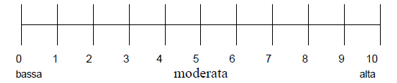 Ora inizioOra finePRIMAPRIMADOPOSuggerito un compito /data istruzioneAttenzione spostata o toltaInterazione sociale in corsoAttività preferita in corsoRimozione dell’oggetto/attività preferitaDa solo (nessuna interazione né oggetto)Suggerito un compito /data istruzioneAttenzione spostata o toltaInterazione sociale in corsoAttività preferita in corsoRimozione dell’oggetto/attività preferitaDa solo (nessuna interazione né oggetto)Data attenzione socialeRimproveratoEliminata la richiesta di fare un compitoConsegnata attività/oggetto preferitoRimosso i materiali per i compitiAttenzione rimossa o sospesaCOMPORTAMENTO COMPORTAMENTO COMPORTAMENTO Data: Ora inizioOra finePRIMAPRIMADOPOSuggerito un compito /data istruzioneAttenzione spostata o toltaInterazione sociale in corsoAttività preferita in corsoRimozione dell’oggetto/attività preferitaDa solo (nessuna interazione né oggetto)Suggerito un compito /data istruzioneAttenzione spostata o toltaInterazione sociale in corsoAttività preferita in corsoRimozione dell’oggetto/attività preferitaDa solo (nessuna interazione né oggetto)Data attenzione socialeRimproveratoEliminata la richiesta di fare un compitoConsegnata attività/oggetto preferitoRimosso i materiali per i compitiAttenzione rimossa o sospesaCOMPORTAMENTO COMPORTAMENTO COMPORTAMENTO Data: Ora inizioOra finePRIMAPRIMADOPOSuggerito un compito /data istruzioneAttenzione spostata o toltaInterazione sociale in corsoAttività preferita in corsoRimozione dell’oggetto/attività preferitaDa solo (nessuna interazione né oggetto)Suggerito un compito /data istruzioneAttenzione spostata o toltaInterazione sociale in corsoAttività preferita in corsoRimozione dell’oggetto/attività preferitaDa solo (nessuna interazione né oggetto)Data attenzione socialeRimproveratoEliminata la richiesta di fare un compitoConsegnata attività/oggetto preferitoRimosso i materiali per i compitiAttenzione rimossa o sospesa